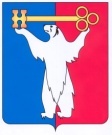 АДМИНИСТРАЦИЯ ГОРОДА НОРИЛЬСКАКРАСНОЯРСКОГО КРАЯПОСТАНОВЛЕНИЕ06.06.2018			                  г. Норильск				           № 219О внесении изменений в постановления Администрации города НорильскаВ связи с изменением структуры Администрации города Норильска, утвержденной решением Норильского городского Совета депутатов от 06.03.2018 № В/5-108 «Об утверждении структуры Администрации города Норильска»,  ПОСТАНОВЛЯЮ:Во всех постановлениях Администрации города Норильска слова «Управление экономики, планирования и экономического развития» в соответствующих падежах заменить словами «Управление экономики» в соответствующих падежах. Опубликовать настоящее постановление в газете «Заполярная правда» и разместить его на официальном сайте муниципального образования город Норильск.Настоящее постановление вступает в силу после его официального опубликования в газете «Заполярная правда» и распространяет свое действие на правоотношения, возникшие с 06.03.2018.Глава города Норильска							         Р.В. Ахметчин